OBEC BZOVÍK, BZOVÍK 299, 962 41  BZOVÍK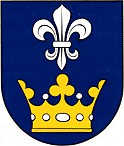 Čestné vyhlásenie podľa zákona č. 343/2015 Z.z. zákon o verejnom obstarávaní „Rekonštrukcia sály obecného úradu Bzovík – stavebný materiál“Obchodné meno uchádzača:	Adresa a sídlo:	Štatutárny zástupca:IČO:					DIČ:				IČ DPH:Telefón:				E-mail:Čestne vyhlasujem, žesom oprávnený dodávať tovar, uskutočňovať stavebné práce alebo poskytovať službu,podľa zákona č. 343/2015 Z. z. zákon o verejnom obstarávaní a o zmene a doplnení niektorých zákonov podľa § 32 odsek 1 písmena e)nemám uložený zákaz účasti vo verejnom obstarávaní potvrdený konečným rozhodnutím v Slovenskej republike alebo v štáte sídla, miesta podnikania alebo obvyklého pobytu,podľa zákona č. 343/2015 Z. z. zákon o verejnom obstarávaní a o zmene a doplnení niektorých zákonov podľa § 32 odsek 1 písmena f)v súvislosti s uvedeným postupom zadávania zákazky:  som nevyvíjal a nebudem vyvíjať voči žiadnej osobe na strane verejného obstarávateľa, ktorá je alebo by mohla byť zainteresovaná v zmysle ustanovení § 23 ods. 3 zákona č. 343/2015 Z.z. o verejnom obstarávaní a o zmene a doplnení niektorých zákonov v platnom znení („zainteresovaná osoba“) akékoľvek aktivity, ktoré vy mohli viesť k zvýhodneniu nášho postavenia v súťaži,  som neposkytol a neposkytnem akejkoľvek čo i len potencionálne zainteresovanej osobe priamo alebo nepriamo akúkoľvek finančnú alebo vecnú výhodu ako motiváciu alebo odmenu súvisiacu so zadaním tejto zákazky,  budem bezodkladne informovať verejného obstarávateľa o akejkoľvek situácii, ktorá je považovaná za konflikt záujmov alebo ktorá by mohla viesť ku konfliktu záujmov kedykoľvek v priebehu procesu verejného obstarávania,  poskytnem verejnému obstarávateľovi v postupe tohto verejného obstarávania presné, pravdivé a úplné informácie.V ___________________, dňa: ____________Meno a podpis štatutárneho zástupcu uchádzača:Pečiatka: